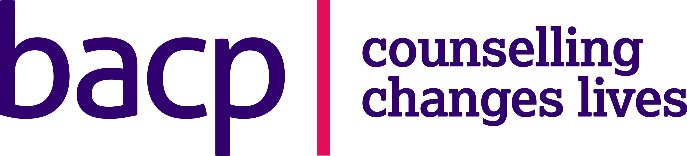 EDI Third Sector Grant SchemeApplication formPlease carefully read the guidance below before completing this application form, and clearly explain how your project will meet the grant scheme objectives. If you’ve any queries about the application form or grant scheme, please contact publicaffairs@bacp.co.uk.Application guidanceBACP organisational members are invited to apply to this small grant scheme for funding of up to £10,000 to increase access to counselling for people from racialised community backgrounds. The funded project will contribute to the commitments set out in BACP’s equality, diversity and inclusion (EDI) strategy. Three grants of £10,000 are offered under this grant scheme.Project objectivesPlease use this application form to provide details of how you’ll meet either or both of the following objectives:Removing barriers to counselling for people from racialised community backgroundsImproving choice within service delivery models to make counselling more accessible and acceptable to clients from racialised community backgrounds.Project requirementsIn line with BACP’s work to improve paid opportunities for qualified therapists, all counselling sessions delivered as part of the funded project, should be remunerated at real living wage rate or higher.The application requires you to describe how you’ll measure the impact of your project and provide examples of the measures that will be used.Application processApplications will be short-listed, and selected applicants will be invited to a short interview to discuss the proposed project. As part of BACP’s contracting processes, and as a condition of the grant award, the successful applicants must provide information about their organisation’s financial viability, insurance, compliance with equality legislation, environmental management and health and safety compliance. If your application is shortlisted you’ll be asked to complete a compliance checklist prior to interview.Language and terminologyWe recognise the limitations and problems of using catchall umbrella terms, suchas Black, Asian and Minority Ethic (BAME). For the purposes of this grants scheme, we’re adopting terminology recommended by The Centre For Mental Health and are using the term ‘marginalised and racialised’. However, we recognise that there are distinct and unique identities and challenges facing different communities, that there are limitations to all race and ethnicity terminology, and that applicant organisations may choose to use different terms and language.In completing this short application, please provide answers to all questions within the maximum word-count where it is specified.Please return your completed application by email to publicaffairs@bacp.co.uk by the closing date of 5pm on Friday 6 September 2024.BACP is committed to complying with the UK GDPR and the DPA 2018. We only use the information you give us for the purposes specified on this form and laid out in detail in the BACP Privacy Notice. We will only hold the information for as long as we need it to carry out the task for which it was given. You have rights under current legislation to limit or prevent the processing of your data and to have access to this information.  We never sell your personal information to third parties but may need to share your details with suppliers who work on our behalf. To find out more about how we use your personal data, any third parties we may share it with and your rights in relation to it, see our BACP privacy notice.Lead applicant’s detailsLead applicant’s detailsTitle  Please type hereForename  Please type hereSurname  Please type herePost(s) held  Please type hereContact email  Please type hereContact telephone number  Please type hereYour organisationPlease tick each that your project coversYour organisationPlease tick each that your project coversOrganisation namePlease type hereCompany no. (if registered)Please type hereOrganisation addressPlease type hereBACP Organisational Membership numberPlease type herePlease provide details of your organisational specialism(s)Please type hereWhy your project is neededPlease briefly explain why you want to deliver this project – include examples from your service and experience to demonstrate need (200 words max)Please type hereProject detailsPlease provide a full description of the innovation you will deliver. (200-300 words)Please type hereProject impactHow will you measure the success of your project?Please type herePlease provide additional comment about your project or service not covered in the sections above (Optional – max 100 words)Please type hereDeclarations and signaturesI confirm that the information given on this form is complete and correct, and that I shall be actively engaged in the work of this project and responsible for its management and delivery.   Signature of lead applicant   Signature here   Name         Please type here   Date         Please type here